
Agenda Item:	 	MDate:			September 19, 2019Title: 	Written Report on the Timeline for the Review of the Computer Technology Standards of LearningPresenter: 	Tina Manglicmot, Interim Assistant Superintendent for Learning and Innovation Email:			tina.manglicmot@doe.virginia.gov		Phone: (804) 786-2481Purpose of Presentation: Executive Summary:  Using an established review process and criteria, the Virginia Department of Education plans a review of the current Computer Technology Standards of Learning according to the attached projected timeline (Attachment A - Schedule for the Review of Computer Technology Standards of Learning).The Computer Technology Standards of Learning provide a framework for the technology-related knowledge and skills needed by students to succeed in post-secondary education and the work force. The standards also provide guidance on the knowledge and skills that teachers in Virginia are expected to integrate into their classrooms so that students are proficient in technology use. In many ways, the Computer Technology Standards of Learning compliment some concepts and skills covered with the Computer Science Standards of Learning. However, there are distinct differences between computer technology and computer science. Computer technology applies computer literacy to school subjects. For example, students in an English class can use a web-based application to collaboratively create, edit, and store an essay online. Computer science builds upon the concepts of computer literacy, computer technology, digital citizenship, and information technology. This item aligns with Priority 1 from the Board of Education’s Comprehensive Plan: 2018-2023, to provide high-quality, effective learning environments for all students. Action Requested:  
Superintendent’s Recommendation: The Superintendent of Public Instruction recommends that the Board of Education receive this report.
Previous Review or Action:  Background Information and Statutory Authority:The Code of Virginia requires a review of Virginia’s Standards of Learning every seven years. Code of Virginia, Section 22.1-253.13:1-B… “The Board of Education shall establish a regular schedule, in a manner it deems appropriate, for the review, and revision as may be necessary of the Standards of Learning in all subject areas. Such review of each subject area shall occur at least once every seven years. Nothing in this section shall be construed to prohibit the Board from conducting such review and revision on a more frequent basis…” The Computer Technology Standards of Learning were adopted by the BOE in 2013 and are scheduled for review in 2019. The current standards for computer technology may be viewed online at http://www.doe.virginia.gov/testing/sol/standards_docs/computer_technology/index.shtml. 
Timetable for Further Review/Action:
The Superintendent of Public Instruction anticipates presenting proposed revised Computer Technology Standards of Learning for the Board of Education’s first review in January 2020.
Impact on Fiscal and Human Resources: The Department of Education administers the state standards review process. The agency’s existing resources can absorb this responsibility at this time.Attachment ASCHEDULE FOR THE REVIEW OF THECOMPUTER TECHNOLOGY STANDARDS OF LEARNINGSeptember 2019 	The Department of Education presents the schedule for revising the Computer Science Standards of Learning to the Board of Education.A Superintendent’s Memorandum is distributed that: announces the review process schedule;announces the availability of a Standards of Learning review/comment page on the Department of Education’s website for suggestions/feedback on the Computer Technology Standards of Learning to be revised; and requests that division superintendents share information about the website with instructional staff.The Department of Education will post on its website a Standards of Learning review/comment page for the 2013 Computer Technology Standards of Learning. The page will be active for 30 days.The Department of Education identifies members of the Steering Committee comprised of representatives from various stakeholder organizations.October 2019 	The Department of Education and the Steering Committee meet to develop draft Computer Technology Standards of Learning for public review and comment.	The Department of Education identifies members of the Teacher Review Committee.	The Department of Education aggregates and conducts a preliminary analysis of the comments entered on the website.November 2019 	The Computer Technology Standards of Learning Teacher Review Committee meets to:analyze webpage input;review national and international documents and reports as necessary; andmake recommendations for potential changes.December 2019 	The Department of Education prepares a draft of the proposed Computer Technology Standards of Learning that reflects the Teacher Review Committee’s comments.The Department of Education and an External Committee comprised of representatives from various instructional technology stakeholder organizations meet to discuss and review the draft of the proposed Computer Technology Standards of Learning that reflects the Teacher Review Committee’s comments. The Department of Education and the Steering Committee meet to discuss and review the draft of the proposed Computer Technology Standards of Learning for first review by the Board of Education.January 2020 	The Department of Education presents the draft of the proposed Computer Technology Standards of Learning to the Board of Education for first review.February 2020 	The proposed Computer Technology Standards of Learning document is distributed for public comment. The document is placed on the Virginia Department of Education’s website for review. Public hearings are held as prescribed by the Board of Education.March 2020	Public hearings are held as prescribed by the Board of Education.April 2020	The Department of Education and the Steering Committee meet to discuss and review public comments and make final revisions to the draft of the proposed Computer Science Standards of Learning.May 2020 	The Superintendent of Public Instruction presents the proposed Computer Technology Standards of Learning to the Board of Education for final review and adoption. The final document is posted on the Department of Education’s website and school divisions will be apprised of its availability.Virginia Board of Education Agenda Item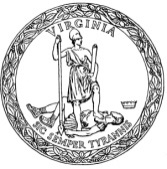 